             SCHEDA TECNICA MODELLO :   SLIM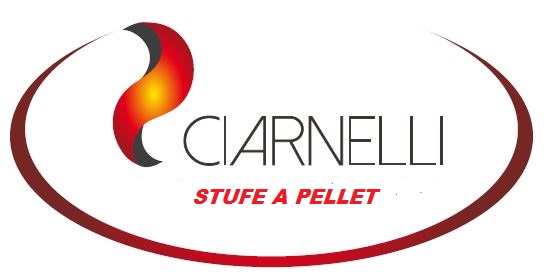 POTENZE DISPONIBILI  :    8 KW  -  10 KW  -  12 KW DIAMETRO USCITA FUMI :  MM  80DIAMETRO TUBO PRESA ARIA  :   MM  50CAPACITA’ SERBATOIO PELLET  :   KG  16CAPACITA’ VOLUME RISCALDATO  :   MC 200  --  MC 275  --  MC300ASSORBIMENTO  :  W  110/120PESO  :    KG 98DIMENSIONI  IN MM  :    1030 ( 1040* ) X 520  X  475  ( 540* )                                             *  CON DISPLAY  E  MANIGLIA PORTARENDIMENTO ENERGETICO  : SUPERIORE  A  86%TELECOMANDO  :   SI  ( IR )COLORI DISPONIBILI  : ROSSO  -  BLU  -  GRIGIO  -  BEIGE 